1	ENERENT1.1	MFS Mobile Frischwasserstationen 100 - 350 kW1.1.1	HOTWATER MFS 350 - Mobile Frischwasserstation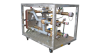 Mobile Frischwasserstationen HOTWATER MFS 350 kWLieferung einer mobilen Frischwasserstation zur Erzeugung von Brauchwarmwasser auf Mietbasis. Übertragungsleistung 300 -350 kW. Anschluss über flexible Schlauchverbindungen.Inbetriebnahme und technische Einweisung an der Frischwasserstation durch einen ENERENT-Techniker. Anschlussschlauch in der erforderlichen Dimension und Länge. Abbau und Abtransport der Frischwasserstation inklusive Zubehör nach Beendigung der Mietzeit Technische DatenTyp: Mobile Frischwasserstation HOTWATER MFS 350Übertragungsleistung: 300 – 350 kW Abmessungen (L x B x H): 630 x 670 x 1.280 mm Gewicht: ca. 100 kg Stromanschluss: 230 V / 16 ANennzapfvolumenstrom: 100 l/min bei prim. 60/25°C und sek. 10/45°C; 90 l/min bei prim. 70/25°C und sek. 10/60°CNennleistung: 243 kW bei prim. 60/25°C und sek. 10/45°C; 311 kW bei prim. 70/25°C und sek. 10/60°CMedium: Heizwasser 90° / 70°CMedium: Brauchwarmwasser 10° / 60°CAbsicherung: 8 bar SVZirkulation: jaAufnahme / Leistung: 325 WAnschluss:
Heizkreis VL/RL Storz C-50 (KA 66 mm) (oder bauseitig 2")
Brauchwarmwasser KW/WW Storz C-50 (KA 66 mm) (oder bauseitig 2")
Zirkulation Storz D-25 (KA-31 mm) (oder bauseitig 1")Folgende Positionen sind für den reinen Betrieb:Vermietung mobile Frischwasserstation MFS Mietzeit / TagEUR __________ nettoTechnische Grundpauschale / TagEUR __________ nettoHaftungsübernahme Zubehör / TagEUR __________ nettoVerbindungsleitung Stück 1" (Storz - D / 33) à 10 m / TagEUR / Stück __________ nettoVerlängerung der Verbindungsleitungen 1" pro Stück, 10 m / TagEUR / Stück __________ nettoVerbindungsleitung 2" Stück (Storz - C / 66) à 10 m / TagEUR / Stück __________ nettoVerlängerung der Verbindungsleitungen / je Stück, à 10 m / TagEUR / Stück __________ nettoSicherungsschellen 2" für Verbindungsleitungen / je Stück / TagEUR / Stück __________ nettoElektrokabel 230 V - CEE 16 A à 25 m / TagEUR __________ nettoAufbau / Inbetriebnahme / Einweisung EUR __________ nettoAntransport - Spedition mit HebebühneEUR __________ nettoAbtransport - Spedition mit HebebühneEUR __________ nettoBezugsquelleENERENT Austria GmbHIrrsberg 97 AT-5310 Mondsee - Sankt Lorenz Tel.: +43 2167 90990-10Email: anfrage@enerent.at www.enerent.atStk€€